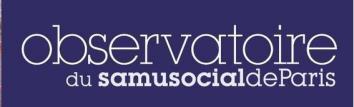 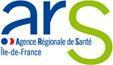 Bilan sanitaire d’orientation - AdulteZdravotní záznam - dospělíN° dossier : __/__/ -__/__/__/	__/__/__/                                        Soubor č.:                       Départ  - 1ères lettres du centre| 						                Začátek  - První písmena centra(Reporter ce numéro page suivante)Opakujte toto číslo na následující straněMadame / Monsieur :Paní/pánNom (majuscules) : ……………………………………………………………………………………………………….Příjmení (velká písmena) Prénom (majuscules) : ………………………………………………………………………………………………….Jméno (velká písmena)N° mobile : ……………………………………………Telefonní čísloDate de Naissance : __/__/ __/__/ __/__/__/__/Datum narozeníNom de l’infirmier(e) : ____________________________________________________Jméno zdravotní sestry/zdravotního bratraNom du centre (ville/département) : _________________________________________Název zdravotního centra (město/oddělení)Date de réalisation du bilan :  __/__/ __/__/ __/__/__/__/        Datum zdravotního záznamu Version du 08/06/2016Version du 08/06/2016A-Repères/ Základní informaceN° dossier : __/__/ __/__/__/ __/__/__/ reporter le N° inscrit en page de gardeSoubor č.					opakujte číslo uvedené na první straně.  A1 Date de réalisation du bilan :  __/__/ __/__/ __/__/__/__/       Datum zdravotního záznamuA1aEn quelle langue :  □ Français  □ Anglais	□ Arabe	□ Autre : ___________________V jakém jazyku	                    Francouzština      Angličtina            Arabština           OstatníA1bTraduit par : _________________         přeloženo Informations pour les professionnels de santé : Voir en C7 les langues parlées par la personne!!! Informace pro zdravotníky: vyhledejte jazyky, kterými osoba mluví v sekci C7A2 Sexe : □F	□ H	A3 Année de naissance :__/__/__/__/        pohlaví     Ž               М                      rok narozeníA4 Pays de naissance : ____________________________        Země narozeníA5 Quelle est la dernière classe que vous avez fréquentée à l’école ou à l’université ?        Nejvyšší dosažené vzdělání?□ Aucune, n’a jamais été scolarisé  □ Primaire/élémentaire  □ Secondaire	□ SupérieurŽádné, nikdy nevyučován/a 		 primární / základní 	       sekundární 	post-sekundární	□ NVPR/OO (ne veut pas répondre)/ (odmítá odpovědět)B- Mesures physiques et biologiques/Fyzikální a biologická měřeníB1 Poids : __/__/__/ kg	B1a Si notion de perte de poids, Poids antérieur ? : __/__/__/          Váha                                                         Pokud existuje nedávný úbytek na váze, původní váha byla?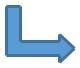 Délai : __/__/ ans __/__/ moisDoba od úbytku váhy    	            roky            měsíceB2 Taille : __/__/__/ cm       výškaB4 Pression artérielle (syst./diast.mm Hg) : __/__/__/  /	__/__/__/        Krevní tlak (syst./diast.mm Hg)B7 Glycémie capillaire (hémoglucotest) : __/, __/ g/l        Vyšetření kapilární krvácivosti                             Absolument indiquer B7b Délai en heures après repas/collation : __/__/ H __/__/mnUveďte         		čas od posledního jídla Observations/PozorováníAccepte l'utilisation des données □Přijímá použití datNoter ici si antécédent personnel ou familial de tuberculose, ou si contact, même ancien, avec une personne atteinte ou suspecte de tuberculose Uveďte prosím, pokud máte osobní nebo rodinné předešlé tuberkulózy nebo jste někdy měli kontakt (dokonce i bývalý) s tuberkulózou nebo případně infikovanou osobou1Version du 08/06/2016C- Parcours migratoire, langues maîtrisées et entourage familial Migrační cesta, mluvené jazyky a rodinné prostředíDates : C1 de départ du pays d’origine :  __/__/ __/__/ __/__/__/__/ □ NVPR	□ NSPRData:            odletu ze země původu                                                                              odmítá odpovědět (OO)            neví                                                              C2 d’arrivée en France : __/__/ __/__/ __/__/__/__/ □ NVPR	□ NSPR        příjezdu do Francie 					         OO		nevíC3 d’arrivée dans le centre actuel : __/__/ __/__/ __/__/__/__/ □ NVPR	□ NSPR      příjezdu do součastného zdravotního centra                                                                            OO	        nevíC4 Séjour dans d’autres pays : !!! Ne pas indiquer le pays de naissance ni la France        Pobyt v jiných zemích: !!! Nezahrnujte zemi narození nebo Francii1.……………………	4…………………….	7…………………….	10…………………….  13…………………….2…………………….	5…………………….	8…………………….	11…………………….  14…………………….3…………………….	6…………………….	9…………………….	12…………………….  15…………………….ou : □ NVPR	ou □ Aucun séjour dans d’autres paysnebo     OO                         nebo    Žádné pobyty v jiných zemíchC5 A l’arrivée en France, type de lieu de résidence ? Typ bydlení ve Francii?!!! Différencier campement et rue, si plusieurs campements, indiquez tous les lieux.!!! Rozlišit kemp a ulici; pokud existuje několik kempů, uveďte je všechnyCampement(s)/Kemp(y)Précisez : lieu(x) (noms, départements) ________________________________________Uveďte: místo (místa) (jména, oddělení)Local (gymnase, école, lycée etc…)/ Budova (tělocvična, škola, vysoká škola atd...)Squat / neoprávněné obývání (squatter) Rue (métro, gare, jardin…)/    Ulice (metro, zastávka, zahrada ...)Foyers/Centres/    Domov/Sociální centrumAutres/ ostatní________________________________________________________________Pokud tomu tak není, dostatečná úroveň jiného jazyka (pro konzultaci)                       	  ano                                       NeC8a Si oui, Laquelle/lesquelles : ________________________________________________         Pokud ano, jaký(é)2Version du 08/06/2016C9 Etes-vous : □ Marié	□ Célibataire	□ Veuf   □Concubin	□Séparé	□ Divorcé         Jste:          ženatý/vdaná         svobodný/á     vdovec/vdova    v soužití	 v odloučení	rozveden/a   Pokud s dětmi, kolik jich s vámi žije?                                   Věk    D - Soutien social/ Social supportSi « autres », préciser : ________________________________________________________pokud ostatní, upřesněte:D4 D’une façon générale, vous diriez que vous vous sentez (!!! Demander à la personne et ne pas cocher soi-même)/ V obecném smyslu byste řekli, že se cítíte (!!! Zeptejte se osoby, nevyplňujte sami)□Très seul	□Plutôt seul	□Plutôt entouré	□Très entouré	□ NSPR (ne sait pas répondre)    Velmi osaměle  Spíše osaměle      Spíše obklopen/a         Velmi obklopen/a	 neví!!! Même si la personne est célibataire, la question suivante doit être posée. !!! I v případě svobodného člověka musí být následující otázka zodpovězena.D5 Avez-vous actuellement un(e) partenaire, un(e) petit(e) ami(e) en France ?/ Máte v současné době partnera/partnerku (milostné) ve Francii?□Oui/ano	□ Non/ne	□ NVPR/OO (odmítá odpovědět)3Version du 08/06/2016E-Etats de santé/ Zdravotní stav           Pokud ano, jaké? (více možných odpovědí):Psy  □ Médicaux  □ Dentaires  □ Infirmiers    □ Kiné        □ Autres : ____________________       psych.       zdravotní            dentální          ošetřovatelství    kinezioterapie  ostatníE2 A quand remonte votre dernière visite chez un médecin (centre de soins) pour vous-même ? Kdy jste naposledy navštívili lékaře/zdravotní středisko kvůli sobě?□ Jamais	□ < 1 mois	□ 1-2 mois	□ 3-6 mois	□ 6-12 mois  □ 1-2 ans  □ > 2 ans        Nikdy 	<1 měsíc 		1-2 měsíce         3-6 měsíců 	6-12 měsíců 	1-2 roky> 		2 rokyNe sait plus / nepamatuje siE2a Dans quel pays avez-vous eu cette visite ? ____________________________________           V jaké zemi jste měli tuto návštěvu?E3 Vous diriez que votre état de santé en ce moment est : (!!! Demander à la personne et ne pas cocher soi-même)Jak byste popsali svůj současný zdravotní stav: (!!! Zeptejte se osoby a neoznačujte odpověď sami)□ Très bon	□ Bon        □ Moyen	□ Mauvais	□ Très mauvais	□ NVPR	□ NSPR    Velmi dobrý	 Dobrý 	       Průměr 	Špatný 		Velmi špatný	       OO		      nevíE4 Avez-vous un ou des problème(s) de santé somatique(s)chronique(s) ou de caractère durable (qui a duré ou peut durer pendant 6 mois ou plus) qu’il soit diagnostiqué ou non ?Máte nějaký somatický, chronický nebo trvalý (který trval nebo může trvat déle než šest měsíců) zdravotní problém, ať byl diagnostikován či nebyl?Non !!! ne rien cocher pour les questions E4-E6, passer directement à E10Ne!!! Nevyplňujte otázky E4-E6, přejděte přímo na E10Oui : Le-lesquels ?/ Ano: Jaký(é)?E4 Problème 1 : ______________________________________________________________  Přestali jste užívat předepsané léky?   		Ano                Ne        Pokud ano, od kdy?E5 Problème 2 : ______________________________________________________________  Přestali jste užívat předepsané léky?   		Ano                Ne        Pokud ano, od kdy?  Přestali jste užívat předepsané léky?   		Ano                Ne        Pokud ano, od kdy?4Version du 08/06/2016Plaintes somatiques : (!!! Pour cette partie, il est possible de s’aider du dessin représentant le corps humain)Somatické potíže: (!!! Pro tento úsek je možné použít kresbu lidského těla pro orientaci)Avez-vous d’autres symptômes somatiques et non chroniques ? (E12-E18 !!! Ne pas citer et laisser la personne parler)Máte jiné somatické (ne-chronické) příznaky? (E12-E18 !!! Neuvádějte seznam a nechte osobu hovořit)E12 □ digestifs/trávicí :_____________________________________________________E13 □ respiratoires/dýchací:_____________________________________________________++ si toux : préciser la durée – si crachats : demander si présence de sang++ pokud se vyskytuje kašel: uveďte trvání - pokud se vyskytuje sputum: zeptejte se, zda je přítomna krevE14 □ urinaires/močové : ____________________________________________________E15 □ génitaux/ genitální : _____________________________________________________E16 □ ostéo-articulaires/ pohybového aparátu : ___________________________________E17 □ oculaires/ zrakové : _________________________________________________________E18 □ auditifs/sluchové : __________________________________________________________E19 Souffrez-vous de problèmes bucco-dentaires :        □ Oui  □ Non	□ NSPR                                            Máte problémy s ústní hygienou?                        Ano            Ne             nevíSi oui, Lesquels ? _____________________________________________________________  Pokud ano, jaké?E20 Souffrez-vous d’affections cutanées : □ Oui/ano	□ Non/ne	□ NSPR/neví                 Trpíte kožními nemocemi?                Si oui, Lesquels ? _____________________________________________________________     Pokud ano, jakými?E20b Avez-vous eu dans les 12 derniers mois, un/des épisodes de gale ? Měli jste za posledních dvanáct měsíců výskyt vyrážky?                                                □Oui/Ano  □ Non/Ne        □NSPR/neví Si oui, est-ce que vous vous grattez au niveau de la ceinture du pantalon (niveau des fessesVersion du 08/06/2016E21 Souffrez-vous d’autres symptômes (sueurs nocturnes, fatigue, vertiges, perted’appétit…)/ Trpíte dalšími příznaky (noční pocení, únava, závrať, ztráta chuti k jídlu …) ?                  □Oui/Ano  □ Non/Ne        Si oui, Lesquels/ Pokud ano, jakými? __________________________________________________Depuis combien de temps/ Od kdy ?_________________________________________________E22 Avez-vous reçu un(des) traitement(s) médicamenteux pour un ou plusieurs de ces symptômes/ Podstoupili jste nějakou léčbu (obdrželi léky) pro jeden nebo více těchto příznaků?  □Oui/Ano  □ Non/Ne        !!! Indiquez les « numéros de symptômes » correspondants/ Uveďte odpovídající «čísla příznaků»Pour le(s) symptôme(s) E __/__/	traitement : ___________________________Pro příznak(y) Е                                                	léčbaPour le(s) symptôme(s) E __/__/	traitement : ___________________________Pro příznak(y) Е                                                    léčbaF- Santé des Femmes/ Zdraví ženSi oui, où/ Pokud ano, kde?_______________________________________________________Date du dernier suivi/ Datum poslední kontroly? _____________6Version du 08/06/2016G- Santé mentale| Duševní zdravíIntroduire ++ : « Les conditions d’immigrations et d’arrivée peuvent être traumatisantes et que parfois, certaines personnes ont besoin d’en parler… »!!! Zaveďte téma ++: « Imigrační podmínky mohou být traumatizující a někdy si o tom lidé potřebují promluvit…»G1 Avez-vous rencontré une équipe spécialisée sur les questions de santé psychologique en individuel ou en collectif ? Setkali jste se s týmem, který se specializuje na individuální nebo kolektivní psychologické zdraví? □ Oui/ano □ Non/neSi OUI à l’une des 3 questions précédentes : Passer directement à la question H1!!! Pokud ANO na některou ze tří předchozích otázek: Přejděte přímo na otázku H1Ne poser G4-G8 que Si NON à ces trois questions :!!! Pouze se zeptejte na G4-G8, pokud NE na tři předchozí otázky:Avez-vous/Máte …G4 … des problèmes pour dormir (Insomnies, réveil au milieu de la nuit, réveil trop tôt, cauchemars)/ problémy se spánkem (nespavost, probouzení uprostřed noci, časné vstávání, noční můry):□ Jamais	□ parfois  □souvent	□ tous les soirs	□ NVPR	□ NSPR      nikdy 		někdy 	často 		každou noc 		OO	      nevíG4a Si oui, Est-ce que vous ressentez cela depuis/ Pokud ano, tyto příznaky máte ..:.moins d’un mois ?  □ entre un mois et six mois ?           □ plus de six mois ?            □ NSPRméně než měsíc 		mezi 1 a 6 měsíci 			více než 6 měsíců 		       nevíG5 … des idées noires / ponuré myšlenky:□ Jamais	□ parfois   □souvent	□ tous les soirs	□ NVPR	□ NSPR      nikdy 		někdy 	často 		každou noc 		OO	      nevíG5a Si oui, Est-ce que vous ressentez cela depuis/ Pokud ano, tyto příznaky máte ...:moins d’un mois ?  □ entre un mois et six mois ?          □ plus de six mois ?            □ NSPR     méně než měsíc 		mezi 1 a 6 měsíci 			více než 6 měsíců 		       nevíG6 … des crises de larmes/ plačtivost:□ Jamais	         □ parfois                   □souvent	□ tous les soirs	□ NVPR	□ NSPR      nikdy 			někdy 		často 			každou noc 	OO	      nevíG6aSi oui, Est-ce que vous ressentez cela depuis Pokud ano, tyto příznaky máte ...:	moins d’un mois ?  □ entre un mois et six mois ?          □ plus de six mois ?               □ NSPR     méně než měsíc 		mezi 1 a 6 měsíci 			více než 6 měsíců 		       nevíG7 Êtes-vous facilement irritable/ Jste snadno podrážděni?□ Jamais	□ parfois         □souvent	      □ tous les soirs	□ NVPR	□ NSPR      nikdy 	někdy                        často 	                     každou noc 	         OO	      nevíG7aSi oui, Est-ce que vous ressentez cela depuis/ Pokud ano, tyto příznaky máte ...::moins d’un mois ?    □ entre un mois et six mois ?          □ plus de six mois ?            □ NSPRméně než měsíc                        mezi 1 a 6 měsíci 		více než 6 měsíců 		       neví7Version du 08/06/2016H-Refus ou Renoncement aux soins/ Odmítnutí nebo odepření zdravotní péčeH1 Vous a-t-on refusé des soins depuis que vous êtes en France ?	□ Oui/ano □ Non/neByla vám odepřena lékařská péče od té doby, co jste ve Francii?H1a Si oui, pour quelles raisons ? ________________________________________________              Pokud ano, proč?H2 Avez-vous renoncé à des soins pour vous même dans les 12 derniers mois ?Odmítli jste zdravotní péči v posledních 12ti měsících?                  □ Oui/ano □ Non/neH2a Si oui, pour quelles raisons ? _______________________________________________          Pokud ano, proč?I-Conclusion du bilan Sanitaire/ Závěr zdravotního záznamuI1 Pensez-vous rester en France ? □ Oui/ano □ Non/ne  □NSPR/neví        Máte v plánu zůstat ve Francii? I1a Avez-vous une couverture santé ?  □ Oui, la CMU □ Oui, l’AME     ano, CMU	 ano, AME□ En cours/ v procesu  □ Non/ ne                                              Máte zdravotní pojištění?□ Oui, mais ne sait pas laquelle / Ano, ale neví,   který z nich  □ NSPR / nevíI1b Avez-vous une complémentaire santé ? Máte doplňkové zdravotní pojištění?Besoin identifié de prise en charge sanitaire : !!! Cocher au moins une case dans chaque colonne/ Potřeba zdravotní péče: !!! Vyplňte nejméně jednu v každém sloupciSi « autres », préciser : pokud ostatní, prosím upřesněte  ________________________________________________________Si présence de toux, sueurs nocturnes, amaigrissement, hémoptysie, ou si notion d’antécédent personnel ou familial de tuberculose, ou de contact, même ancien, avec une personne atteinte ou suspecte de tuberculose, orientez rapidement vers une PASS pour une radio pulmonaire, et mentionnez la suspicion plus ou moins forte de tuberculose dans le courrier d'accompagnement.V případě kašle, nočního pocení, vyčerpání, hemoptýzy nebo v případě osobního nebo rodinného předchůdce tuberkulózy nebo v případě kontaktu (včetně bývalého pacienta) s infikovanou tuberkulózou nebo případně infikovanou osobou, kontaktujte prosím PASS a požádejte o radiografii hrudníku s uvedením úrovně podezření na tuberkulózu v přiložené poště.8Version du 08/06/2016Toutes orientations effectuées doivent être notées dans le tableau même si elles ont lieues au sein du centre d’hébergement (en cas de professionnels sur place) Veškeré orientace je třeba zaznamenat v níže uvedeném grafu, i když byly uvedeny v ubytovacím středisku (v případě profesionálů na místě)Lettre de liaison transmise □Doporučující dopis odeslánLettre d'information transmise □Informativní dopis odeslánLettre de liaison transmise □Doporučující dopis odeslánLettre d'information transmise □Informativní dopis odeslánLettre de liaison transmise □Doporučující dopis odeslánLettre d'information transmise □Informativní dopis odeslánLettre de liaison transmise □Doporučující dopis odeslánLettre d'information transmise □Informativní dopis odeslán9Code du centreN° d’ordreKód centraČ. sekvence□ NVPR/OO  □ NSPR/ NOC7 Maîtrise du français parlé (pour une consultation) :         □ Oui □ NonDostatečná úroveň francouzštiny (pro konzultaci)                                                        ano          ne□ NVPR/OO  □ NSPR/ NOC7 Maîtrise du français parlé (pour une consultation) :         □ Oui □ NonDostatečná úroveň francouzštiny (pro konzultaci)                                                        ano          ne□ NVPR/OO  □ NSPR/ NOC7 Maîtrise du français parlé (pour une consultation) :         □ Oui □ NonDostatečná úroveň francouzštiny (pro konzultaci)                                                        ano          neC8 Si non, Maîtrise d’autres langues dans les mêmes conditions : □OuiC8 Si non, Maîtrise d’autres langues dans les mêmes conditions : □OuiC8 Si non, Maîtrise d’autres langues dans les mêmes conditions : □OuiC8 Si non, Maîtrise d’autres langues dans les mêmes conditions : □Oui□ Non!!! Même si la personne est célibataire, la question suivante doit être posée.!!! Même si la personne est célibataire, la question suivante doit être posée.!!! Même si la personne est célibataire, la question suivante doit être posée.!!! I v případě svobodného člověka musí být následující otázka zodpovězena.!!! I v případě svobodného člověka musí být následující otázka zodpovězena.!!! I v případě svobodného člověka musí být následující otázka zodpovězena.C10 Etes-vous actuellement hébergé avec un(des) membre(s) de votre famille ? Žijete v současnosti s nějakým členem rodiny?  □Oui/Ano □ Non/NeC10 Etes-vous actuellement hébergé avec un(des) membre(s) de votre famille ? Žijete v současnosti s nějakým členem rodiny?  □Oui/Ano □ Non/NeC10 Etes-vous actuellement hébergé avec un(des) membre(s) de votre famille ? Žijete v současnosti s nějakým členem rodiny?  □Oui/Ano □ Non/NeC10 Etes-vous actuellement hébergé avec un(des) membre(s) de votre famille ? Žijete v současnosti s nějakým členem rodiny?  □Oui/Ano □ Non/NeSi oui, avec :  □ Votre conjoint  □ Vos enfants  □ Autres : _______________________Pokud ano s ?      manželem/manželkou         Vašimi dětmi           OstatníSi oui, avec :  □ Votre conjoint  □ Vos enfants  □ Autres : _______________________Pokud ano s ?      manželem/manželkou         Vašimi dětmi           OstatníSi oui, avec :  □ Votre conjoint  □ Vos enfants  □ Autres : _______________________Pokud ano s ?      manželem/manželkou         Vašimi dětmi           OstatníSi oui, avec :  □ Votre conjoint  □ Vos enfants  □ Autres : _______________________Pokud ano s ?      manželem/manželkou         Vašimi dětmi           OstatníSi enfants, combien sont avec vous : __/  Ages : __/__/  __/__/  __/__/  __/__/  __/__/Si enfants, combien sont avec vous : __/  Ages : __/__/  __/__/  __/__/  __/__/  __/__/Si enfants, combien sont avec vous : __/  Ages : __/__/  __/__/  __/__/  __/__/  __/__/Si enfants, combien sont avec vous : __/  Ages : __/__/  __/__/  __/__/  __/__/  __/__/En cas de besoin, est-ce que vousEn cas de besoin, est-ce que vousEn cas de besoin, est-ce que vousEn cas de besoin, est-ce que vousEn cas de besoin, est-ce que vousSi oui, sur qui pouvez-vous compter ? Pokud ano, na koho se spolehnete?Si oui, sur qui pouvez-vous compter ? Pokud ano, na koho se spolehnete?Si oui, sur qui pouvez-vous compter ? Pokud ano, na koho se spolehnete?Si oui, sur qui pouvez-vous compter ? Pokud ano, na koho se spolehnete?Si oui, sur qui pouvez-vous compter ? Pokud ano, na koho se spolehnete?Si oui, sur qui pouvez-vous compter ? Pokud ano, na koho se spolehnete?pourriez compter sur quelqu’un, qu’ilpourriez compter sur quelqu’un, qu’ilpourriez compter sur quelqu’un, qu’ilpourriez compter sur quelqu’un, qu’ilpourriez compter sur quelqu’un, qu’ilSi oui, sur qui pouvez-vous compter ? Pokud ano, na koho se spolehnete?Si oui, sur qui pouvez-vous compter ? Pokud ano, na koho se spolehnete?Si oui, sur qui pouvez-vous compter ? Pokud ano, na koho se spolehnete?Si oui, sur qui pouvez-vous compter ? Pokud ano, na koho se spolehnete?Si oui, sur qui pouvez-vous compter ? Pokud ano, na koho se spolehnete?Si oui, sur qui pouvez-vous compter ? Pokud ano, na koho se spolehnete?pourriez compter sur quelqu’un, qu’ilpourriez compter sur quelqu’un, qu’ilpourriez compter sur quelqu’un, qu’ilpourriez compter sur quelqu’un, qu’ilpourriez compter sur quelqu’un, qu’ils’agisse de membres de votre famille,s’agisse de membres de votre famille,s’agisse de membres de votre famille,s’agisse de membres de votre famille,s’agisse de membres de votre famille,Conjoint,Conjoint,AutresAutresAmis,Amis,Autres/ ostatníAutres/ ostatníd’amis, …. pour :d’amis, …. pour :!!!Bien citer chaque!!!Bien citer chaque!!!Bien citer chaqueConjoint,Conjoint,AutresAutresAmis,Amis,Autres/ ostatníAutres/ ostatníd’amis, …. pour :d’amis, …. pour :!!!Bien citer chaque!!!Bien citer chaque!!!Bien citer chaqueConjoint,Conjoint,MembresMembresAmis,Amis,Autres/ ostatníAutres/ ostatníd’amis, …. pour :d’amis, …. pour :!!!Bien citer chaque!!!Bien citer chaque!!!Bien citer chaqueenfants/manžel(ka)/ dětienfants/manžel(ka)/ dětiMembresMembresconnaissances/přátelé, známíconnaissances/přátelé, známíquestion/ V případě potřeby, můžete se na někoho obrátit, pokud to je člen rodiny, kamarád....a další Prosíme, odpovězte na každou otázku question/ V případě potřeby, můžete se na někoho obrátit, pokud to je člen rodiny, kamarád....a další Prosíme, odpovězte na každou otázku question/ V případě potřeby, můžete se na někoho obrátit, pokud to je člen rodiny, kamarád....a další Prosíme, odpovězte na každou otázku question/ V případě potřeby, můžete se na někoho obrátit, pokud to je člen rodiny, kamarád....a další Prosíme, odpovězte na každou otázku question/ V případě potřeby, můžete se na někoho obrátit, pokud to je člen rodiny, kamarád....a další Prosíme, odpovězte na každou otázku enfants/manžel(ka)/ dětienfants/manžel(ka)/ dětide famille/ další členové rodinyde famille/ další členové rodinyconnaissances/přátelé, známíconnaissances/přátelé, známíquestion/ V případě potřeby, můžete se na někoho obrátit, pokud to je člen rodiny, kamarád....a další Prosíme, odpovězte na každou otázku question/ V případě potřeby, můžete se na někoho obrátit, pokud to je člen rodiny, kamarád....a další Prosíme, odpovězte na každou otázku question/ V případě potřeby, můžete se na někoho obrátit, pokud to je člen rodiny, kamarád....a další Prosíme, odpovězte na každou otázku question/ V případě potřeby, můžete se na někoho obrátit, pokud to je člen rodiny, kamarád....a další Prosíme, odpovězte na každou otázku question/ V případě potřeby, můžete se na někoho obrátit, pokud to je člen rodiny, kamarád....a další Prosíme, odpovězte na každou otázku de famille/ další členové rodinyde famille/ další členové rodinyOui/anoNon/neNon/neOui/anoOui/anoNon/neOui/anoNon/neOui/ anoNon/ neOui/ anoNon/ neD1 vous aider dans la vieD1 vous aider dans la vieD1 vous aider dans la viequotidienne, vous donner unquotidienne, vous donner unquotidienne, vous donner uncoup de main/pomáhají vám v každodenním životě, podají pomocnou rukucoup de main/pomáhají vám v každodenním životě, podají pomocnou rukucoup de main/pomáhají vám v každodenním životě, podají pomocnou rukuD2 vous aider financièrementD2 vous aider financièrementD2 vous aider financièrementou matériellement/podporují vás finančně či materiálněou matériellement/podporují vás finančně či materiálněou matériellement/podporují vás finančně či materiálněD3 vous apporter un soutienD3 vous apporter un soutienD3 vous apporter un soutienmoral ou affectif/podporují vás morálně či emocionálněmoral ou affectif/podporují vás morálně či emocionálněmoral ou affectif/podporují vás morálně či emocionálněE1 Avez-vous eu besoin de soins depuis que vous êtes en France ? □ OuiE1 Avez-vous eu besoin de soins depuis que vous êtes en France ? □ OuiE1 Avez-vous eu besoin de soins depuis que vous êtes en France ? □ Oui□ Non  □ NSPRVyskytly se nějaké zdravotní problémy/potřeby od doby, kdy jste přijeli do Francie?   Ano                     Vyskytly se nějaké zdravotní problémy/potřeby od doby, kdy jste přijeli do Francie?   Ano                     Vyskytly se nějaké zdravotní problémy/potřeby od doby, kdy jste přijeli do Francie?   Ano                      Ne                 nevíE1aSi oui, de quel type (plusieurs réponses possibles) :E1aSi oui, de quel type (plusieurs réponses possibles) :E1aSi oui, de quel type (plusieurs réponses possibles) :         Zdravotní problém 1Avez-vous un traitement ? □ Oui□ NonSi oui, lequel : __________________________Si oui, lequel : __________________________Si oui, lequel : __________________________Si oui, lequel : __________________________Máte předepsanou léčbu?                 Ano                                  NePokud ano.  jakou?Pokud ano.  jakou?Pokud ano.  jakou?Pokud ano.  jakou?Etes-vous en rupture de médicament ? □ OuiEtes-vous en rupture de médicament ? □ Oui□ Non  Si oui, depuis quand ? :_________□ Non  Si oui, depuis quand ? :_________□ Non  Si oui, depuis quand ? :_________□ Non  Si oui, depuis quand ? :_________         Zdravotní problém 2Avez-vous un traitement ? □ Oui□ NonSi oui, lequel : __________________________Si oui, lequel : __________________________Si oui, lequel : __________________________Si oui, lequel : __________________________Máte předepsanou léčbu?                 Ano                                  NePokud ano.  jakou?Pokud ano.  jakou?Pokud ano.  jakou?Pokud ano.  jakou?Etes-vous en rupture de médicament ? □ OuiEtes-vous en rupture de médicament ? □ Oui□ Non  Si oui, depuis quand ? :_________□ Non  Si oui, depuis quand ? :_________□ Non  Si oui, depuis quand ? :_________□ Non  Si oui, depuis quand ? :_________ E6 Problème 3 Zdravotní problém 3:Avez-vous un traitement ? □ Oui□ NonSi oui, lequel : __________________________Si oui, lequel : __________________________Si oui, lequel : __________________________Si oui, lequel : __________________________Máte předepsanou léčbu?                 Ano                                  NePokud ano.  jakou?Pokud ano.  jakou?Pokud ano.  jakou?Pokud ano.  jakou?Etes-vous en rupture de médicament ? □ OuiEtes-vous en rupture de médicament ? □ Oui□ Non  Si oui, depuis quand ? :_________□ Non  Si oui, depuis quand ? :_________□ Non  Si oui, depuis quand ? :_________□ Non  Si oui, depuis quand ? :_________E10 Douleurs ? /Bolest?    □Oui/AnoE10 Douleurs ? /Bolest?    □Oui/Ano□ Non/NeLocalisation 1: _______________________________________ Type : □ Aigu: _______________________________________ Type : □ Aigu□ChroniqueOblast 1                                                                                                                                     Typ       Akutní                                                                                                              Typ       Akutní    Chronický.Localisation 2: ______________________________________  Type : □ Aigu: ______________________________________  Type : □ Aigu□ChroniqueLocalisation 3: _______________________________________ Type : □ Aigu: _______________________________________ Type : □ Aigu□ChroniqueSi oui, Un médecin vous a-t-il fait le diagnostic ? Pokud ano,  byli jste diagnostikováni lékařem?                      □Oui/Ano  □ Non/Ne        □NSPR/neví  Si oui, Un médecin vous a-t-il fait le diagnostic ? Pokud ano,  byli jste diagnostikováni lékařem?                      □Oui/Ano  □ Non/Ne        □NSPR/neví  Si oui, Un médecin vous a-t-il fait le diagnostic ? Pokud ano,  byli jste diagnostikováni lékařem?                      □Oui/Ano  □ Non/Ne        □NSPR/neví  E20dEst-ce que vous grattez actuellement ?  Škrábete se v současnosti?     □Oui/Ano  □ Non/Ne        E20dEst-ce que vous grattez actuellement ?  Škrábete se v současnosti?     □Oui/Ano  □ Non/Ne          ou du ventre) ou des organes génitaux externes ? Pokud ano, vaše tělo svědí v oblasti opasku (břicha nebo hýždí) nebo vnějších genitálií?                   □Oui/Ano  □ Non/Ne                                                                         5F1 Avez-vous eu un suivi gynécologique au cours de votre vie ? □ Oui/ Ano  □ Non/neF1 Avez-vous eu un suivi gynécologique au cours de votre vie ? □ Oui/ Ano  □ Non/neF1 Avez-vous eu un suivi gynécologique au cours de votre vie ? □ Oui/ Ano  □ Non/neF1 Avez-vous eu un suivi gynécologique au cours de votre vie ? □ Oui/ Ano  □ Non/nePodstoupila jste během svého života gynekologické sledování?Podstoupila jste během svého života gynekologické sledování?Podstoupila jste během svého života gynekologické sledování?Podstoupila jste během svého života gynekologické sledování?F2 Combien avez-vous eu de grossesses Kolik těhotenství jste měla? __/__/F2 Combien avez-vous eu de grossesses Kolik těhotenství jste měla? __/__/F2 Combien avez-vous eu de grossesses Kolik těhotenství jste měla? __/__/F2 Combien avez-vous eu de grossesses Kolik těhotenství jste měla? __/__/F2 Combien avez-vous eu de grossesses Kolik těhotenství jste měla? __/__/F2 Combien avez-vous eu de grossesses Kolik těhotenství jste měla? __/__/F3 Avez-vous un moyen de contraception aujourd’hui ? Používáte v současné době antikoncepci?F3 Avez-vous un moyen de contraception aujourd’hui ? Používáte v současné době antikoncepci?F3 Avez-vous un moyen de contraception aujourd’hui ? Používáte v současné době antikoncepci?F3 Avez-vous un moyen de contraception aujourd’hui ? Používáte v současné době antikoncepci?□ Oui/ano□ Non/ne □ NSPR/ neví  □ NVPR/OO□ Non/ne □ NSPR/ neví  □ NVPR/OO□ Non/ne □ NSPR/ neví  □ NVPR/OO□ Non/ne □ NSPR/ neví  □ NVPR/OO□ Non/ne □ NSPR/ neví  □ NVPR/OOSi non, En souhaiteriez-vous un ? Pokud ne, měla byste o ně zájem?  □Oui/Ano  □ Non/Ne    Si non, En souhaiteriez-vous un ? Pokud ne, měla byste o ně zájem?  □Oui/Ano  □ Non/Ne    Si non, En souhaiteriez-vous un ? Pokud ne, měla byste o ně zájem?  □Oui/Ano  □ Non/Ne    Si non, En souhaiteriez-vous un ? Pokud ne, měla byste o ně zájem?  □Oui/Ano  □ Non/Ne    Si non, En souhaiteriez-vous un ? Pokud ne, měla byste o ně zájem?  □Oui/Ano  □ Non/Ne    Si non, En souhaiteriez-vous un ? Pokud ne, měla byste o ně zájem?  □Oui/Ano  □ Non/Ne    F4 Etes-vous actuellement enceinte ? □Oui/Ano  □ Non/Ne   □ NSPR/ nevíJste v současné době těhotná?F4 Etes-vous actuellement enceinte ? □Oui/Ano  □ Non/Ne   □ NSPR/ nevíJste v současné době těhotná?Si oui, F4a date des dernières règles (ou mois de grossesse)  ___________Si oui, F4a date des dernières règles (ou mois de grossesse)  ___________Si oui, F4a date des dernières règles (ou mois de grossesse)  ___________Si oui, F4a date des dernières règles (ou mois de grossesse)  ___________Pokud ano, F4a datum poslední menstruace (nebo měsíce těhotenství)F4b êtes-vous suivie pour cette grossesse? Podstupujete nějaký zdravotní dohled ohledně vašeho těhotenství?□Oui/Ano  □ Non/Ne   □ NSPR/ nevíPokud ano, F4a datum poslední menstruace (nebo měsíce těhotenství)F4b êtes-vous suivie pour cette grossesse? Podstupujete nějaký zdravotní dohled ohledně vašeho těhotenství?□Oui/Ano  □ Non/Ne   □ NSPR/ nevíPokud ano, F4a datum poslední menstruace (nebo měsíce těhotenství)F4b êtes-vous suivie pour cette grossesse? Podstupujete nějaký zdravotní dohled ohledně vašeho těhotenství?□Oui/Ano  □ Non/Ne   □ NSPR/ nevíSi oui, où/ pokud ano, kde?…………………………………………Si oui, où/ pokud ano, kde?…………………………………………Date/datum : …………………………….Date/datum : …………………………….G2 Avez-vous été consulté pour ce type de questions? Obdrželi jste konzultace o těchto záležitostech?G2 Avez-vous été consulté pour ce type de questions? Obdrželi jste konzultace o těchto záležitostech?□ Oui/ano□ Non/neSi oui, où / pokud ano, kde?…………………………………………….Si oui, où / pokud ano, kde?…………………………………………….Date/datum : ……………………………….Date/datum : ……………………………….G3 Souhaitez-vous rencontrer un psychologue ?Chcete se setkat s psychologem? □Oui/Ano  □ Non/Ne    G3 Souhaitez-vous rencontrer un psychologue ?Chcete se setkat s psychologem? □Oui/Ano  □ Non/Ne    □ Oui/ano□ Non/ne  □ en cours/v procesu  □ NSPR/ nevíI2I3I4I5I6I7I2I3I4I5PMI/MaterMateřství / péče o dětiAutre :ostatníI2PsychoPsycho.I4I5PMI/MaterMateřství / péče o dětiAutre :ostatníUrgencesPsychoPsycho.Méd. G.Všeobecné lékařstvíDentistezubařPMI/MaterMateřství / péče o dětiAutre :ostatníUrgencesPsychoPsycho.Méd. G.Všeobecné lékařstvíDentistezubařUrgencesMéd. G.Všeobecné lékařstvíDentistezubař     PohotovstAucun/žádné□□□□□□Urgent/naléhavé□□□□□□□Dans la□□□□□semaine/během týdne□□□□□semaine/během týdneDans le□□□□□mois/během měsíce□□□□□mois/během měsíceQUALIFICATION/ dovednostiLIEU/místoDATE/datumORIENTATION/ orientace